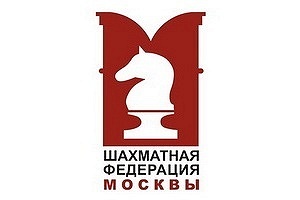 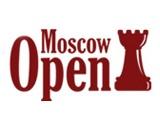 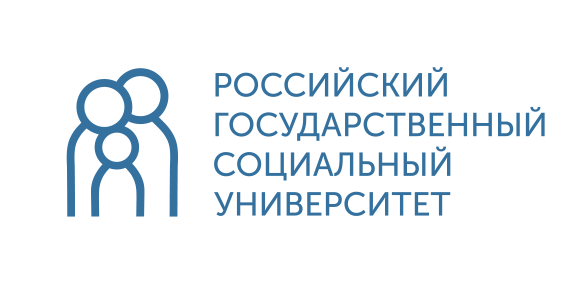 XV МЕЖДУНАРОДНЫЙ КУБОК РГСУ ПО ШАХМАТАМ «MOSCOW OPEN - 2019»24 ЯНВАРЯ - 04 ФЕВРАЛЯ 2019 г.МЕЖДУНАРОДНАЯ НАУЧНО-ПРАКТИЧЕСКАЯ КОНФЕРЕНЦИЯ«Шахматы в системе образования»1 февраля 2019 г.ИНФОРМАЦИОННОЕ ПИСЬМО1 февраля 2019 года в Российском государственном социальном университете состоится Международная научно-практическая конференция «Шахматы в системе образования» по адресу: г. Москва, м. Ботанический сад, ул. Вильгельма Пика 4, корпус 1, 5 этаж, зал ученого совета.Для участия в конференции приглашаются магистранты, аспиранты, молодые ученые, педагоги и учителя в сфере шахматного образования, тренеры, функционеры, специалисты учреждений и организаций, осуществляющих подготовку спортсменов по виду спорта «Шахматы», профессиональные шахматисты, общественные деятели и лица, проявляющие интерес к рассматриваемым вопросам.По итогам конференции будет издан сборник статей, который будет постатейно размещён в научной электронной библиотеке elibrary.ru и зарегистрирован в наукометрической базе РИНЦ (Российский индекс научного цитирования)Форма проведения конференции очно-заочная. Язык: русский.Контакты: openmoscow@rgsu.net Регистрация на конференцию по ссылкеhttps://science.rgsu.net/event/Mezhdunarodnaya-nauchno-prakticheskaya-konferenciya-Shahmati-v-sisteme-obrazovaniya-или с сайта https://www.rgsu.net/ (Баннер Moscow Open)В рамках организации круглых столов на конференции будут обсуждаться следующие направления:В рамках организации круглых столов на конференции будут обсуждаться следующие направления:Круглый стол № 1"Тенденции развития шахматного образования и спорта в современном мире"Круглый стол № 2"Шахматы в социокультурной деятельности для лиц пожилого возраста и инвалидов"УСЛОВИЯ УЧАСТИЯ В КОНФЕРЕНЦИИ:Чтобы принять участие в международной научно-практической конференции, Вам необходимо:Выслать до 1 февраля 2019 г. включительно на openmoscow@rgsu.net следующие материалы: а) статью, оформленную в соответствии с требованиями и образцом;б) анкету, оформленную по образцу;в) отсканированную (сфотографированную) квитанцию.     Файлы назвать по фамилии (например, Иванов И.И.-статья, Иванов И.И.-анкета, Иванов И.И.-квитанция).     В теме письма укажите «Конференция Moscow Open 2019».     При получении материалов Оргкомитет в течение 1 дня отправляет автору письмо с подтверждением получения материалов.     Участники, не получившие подтверждения, просьба продублировать материалы либо связаться с Оргкомитетом.     Публикация статей будет осуществляться только после оплаты организационного взноса. Обязательно присылайте по электронной почте скан-копию документа, подтверждающего оплату!     Статьи присланные после окончания конференции не будут опубликованы!ТРЕБОВАНИЯ К СТАТЬЕ:      Ответственность за содержание публикуемых материалов, аутентичность и точность цитат, имен названий и иных сведений, а также за соблюдение законов об интеллектуальной собственности несут их авторы.      Статья будет напечатана в авторской редакции, поэтому она должна быть тщательно подготовлена.      Требования к оформлению:      Формат текста – Microsoft Word (*.doc, *.docx);      Формат страницы: А4 (210x297 мм);      Ориентация - книжная;      Поля (верхнее, нижнее, левое, правое) по 20 мм;      Шрифт: размер (кегль) — 14;      Тип шрифта: Times New Roman;      Межстрочный интервал – полуторный.       Используемая литература (без повторов) оформляется в конце текста под названием «Список литературы:». В тексте обозначается квадратными скобками с указанием порядкового номера источника по списку и через запятую – номера страницы, например, [3, с. 15]. Вся использованная литература оформляется в соответствии с ГОСТ Р 7.05-2008 «Библиографическая ссылка» (Примеры оформления ссылок и пристатейных списков литературы).     Объем статьи: от 3 страниц текста. Файлы необходимо называть следующим образом: Иванов И.И.- «название статья». ОБРАЗЕЦ ОФОРМЛЕНИЯ СТАТЬИ:ПОДГОТОВКА ВЫСОКОКВАЛИФИЦИРОВАННЫХ ШАХМАТИСТОВ НА ЭТАПЕ СПОРТИВНОГО СОВЕРШЕНСТВОВАНИЯИванов И.И.Тренер ДЮСШ им. М.М. Ботвинника, международный мастер ФИДЕ, г. МоскваХХХХХХХХХХХХХХХХХХХХХХХХХХХХХХХХХХХХХХХХХХХХХХХХХХХХХХХХХХХХХХХХХХ.Список литературы:ХХХХХХХХХ.ХХХХХХХХХ.АНКЕТА УЧАСТНИКА КОНФЕРЕНЦИИ:АНКЕТА УЧАСТНИКА КОНФЕРЕНЦИИ:АНКЕТА УЧАСТНИКА КОНФЕРЕНЦИИ:АНКЕТА УЧАСТНИКА КОНФЕРЕНЦИИ:Автор 1Автор 2Автор 3Фамилия, имя, отчество (полностью)Спортивное звание, ученая степень, ученое звание (если имеется)Место работы, должностьКонтактный телефонE-mailТема статьиТема статьиТема статьиТема статьиКоличество страниц статьиКоличество страниц статьиКоличество страниц статьиКоличество страниц статьиНазвание направления (круглый стол № …)Название направления (круглый стол № …)Название направления (круглый стол № …)Название направления (круглый стол № …)Количество дополнительных экземпляров (если необходимо)Количество дополнительных экземпляров (если необходимо)Количество дополнительных экземпляров (если необходимо)Количество дополнительных экземпляров (если необходимо)Адрес для отправки сборника (Индекс, город, улица, дом, квартира / офис)Адрес для отправки сборника (Индекс, город, улица, дом, квартира / офис)Адрес для отправки сборника (Индекс, город, улица, дом, квартира / офис)Адрес для отправки сборника (Индекс, город, улица, дом, квартира / офис)ОПЛАТА:     Организационный взнос за каждую страницу статьи составляет 100 руб. Взнос покрывает расходы, связанные с печатью сборника статей конференции и их почтовой пересылкой. Если требуется дополнительный экземпляр, то дополнительно 200 руб.     Реквизиты для оплаты:Получатель: УФК по г. Москве (Российский государственный социальный университет,л/с 20736Х39870ИНН 7718084994КПП 771701001ОГРН 1027700134879р/с № 40501810845252000079Банк получателя платежа: ГУ Банка России по ЦФОБИК 044525000     Назначение платежа. «За участие в конференции указать фамилию автора. Без НДС».     Заполненную квитанцию можно скачать на сайте http://rgsu.net/